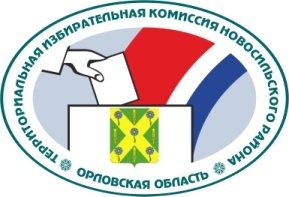 ОРЛОВСКАЯ ОБЛАСТЬТЕРРИТОРИАЛЬНАЯ ИЗБИРАТЕЛЬНАЯ КОМИССИЯНОВОСИЛЬСКОГО РАЙОНАРЕШЕНИЕ           18 мая 2022 г.                                                                  № 7/24г. НовосильВо исполнение Плана мероприятий по повышению правовой культуры избирателей (участников референдума) на территории Новосильского района на 2022 год, утвержденного решением комиссии от 27 января 2022 года № 2/7, территориальная избирательная комиссия Новосильского района РЕШИЛА:Провести на территории Новосильского района конкурс творческих работ среди учащихся учреждений общего образования Новосильского района «Выборы глазами детей» (далее – Конкурс) с 25 мая по 15 июня 2022 года.Утвердить Положение о Конкурсе творческих работ среди учащихся учреждений общего образования «Выборы глазами детей» (приложение №1).Утвердить Состав комиссии по подведению итогов конкурса творческих работ «Выборы глазами детей».Конкурсной комиссии по подведению итогов Конкурса до 25 июня 2022 года представить в территориальную избирательную комиссию Новосильского района предложения по итогам Конкурса.Контроль за выполнением настоящего решения возложить на председателя территориальной избирательной комиссии Новосильского района Холодову Е.А.Разместить настоящее решение на сайте территориальной избирательной комиссии Новосильского района в информационно-телекоммуникационной сети «Интернет».Председатель территориальнойизбирательной комиссии 					         Е.А. ХолодоваСекретарь территориальнойизбирательной комиссии      					         Н.В. АбрамкинаПОЛОЖЕНИЕо Конкурсе рисунков среди учащихся учреждений общего образования Новосильского района «Выборы глазами детей»Общие положенияНастоящее положение определяет порядок и условия проведения конкурса рисунков среди учащихся учреждений общего образования Новосильского района «Выборы глазами детей» (далее - Конкурс).Во исполнение Плана мероприятий по повышению правовой культуры избирателей (участников референдума) на территории Новосильского района на 2022 год, утвержденного решением комиссии от 27 января 2022 года № 2/7, в целях правового просвещения будущих избирателей Орловской области, повышения гражданской активности избирателей в ходе избирательных кампаний.В ходе организации и проведения Конкурса последовательно решаются следующие задачи:повышение общего уровня эрудиции и правовой культуры будущих избирателей;формирование готовности участия будущих избирателей в общественной и политической жизни района;развитие творческого подхода к решению задач, связанных с избирательным правом.1.3. Для подведения итогов Конкурса создается комиссия по подведению итогов Конкурса (далее - Конкурсная комиссия), в состав которой входят члены территориальной избирательной комиссии Новосильского района, представители отдела образования администрации Новосильского района.Условия и порядок проведения КонкурсаК участию в Конкурсе допускаются учащиеся 1-10 классов учреждений общего образования Новосильского района.Конкурс проводится в единственной номинации, в рамках мероприятий, проводимых территориальной избирательной комиссии Новосильского района (далее - ТИК Новосильского района) во исполнение Плана мероприятий по повышению правовой культуры избирателей (участников референдума) на территории Новосильского района на 2022 год, утвержденного решением комиссии от 27 января 2022 года № 2/7.Для участия в Конкурсе участник не позднее 15 июня 2022 года направляет в ТИК Новосильского района или в отдел общего образования, молодежной политики и спорта администрации Новосильского района Орловской области свою работу. На оборотной стороне работы указываются фамилия, имя, отчество участника, его возраст, учебное заведение, класс, а также фамилия, имя, отчество преподавателя.Общими критериями оценки работ (максимальная оценка - 50 баллов) участников Конкурса являются:соответствие работы заявленной теме (10 баллов),актуальность (10 баллов);креативность (оригинальность) (10 баллов);информативность (10 баллов);качество и эстетичность работы (10 баллов).2.5. Работы, присланные участниками Конкурса, авторам не возвращаются.Подведение итогов КонкурсаКонкурсная комиссия до 20 июня 2022 года открытым голосованием простым большинством голосов от числа ее членов, присутствующих на заседании, определяет победителей. Заседание Конкурсной комиссии считается правомочным, если в нем принимает участие простое большинство ее членов. При равенстве голосов голос председателя Конкурсной комиссии является решающим.Результаты голосования и решение Конкурсной комиссии заносятся в протокол, который подписывают все члены Конкурсной комиссии. Протокол Конкурсной комиссии предоставляется в ТИК Новосильского района до 25 июня 2022 года.ТИК Новосильского района на своем заседании принимает решение об итогах Конкурса.Победители Конкурса награждаются поощрительным призом и Благодарностью территориальной избирательной комиссии Новосильского района.ТИК Новосильского района по предложению Конкурсной комиссии может поощрить Благодарственными письмами территориальной избирательной комиссии Новосильского района отдельных участников, принявших активное участие в Конкурсе.СОСТАВкомиссии по подведению итогов Конкурса рисунков среди учащихся учреждений общего образования Новосильского района«Выборы глазами детей» Председатель:Холодова Елена Александровна - председатель территориальной избирательной комиссии Новосильского районаЧлены комиссии:Абрамкина Наталия Валерьевна - секретарь территориальной избирательной комиссии Новосильского района Ванина Юлия Павловна - главный специалист отдела общего образования, молодежной политики и спорта администрации Новосильского районаО Конкурсе рисунков среди учащихся учреждений общего образования Новосильского района «Выборы глазами детей»Приложение № 1УТВЕРЖДЕНОрешением территориальной избирательной комиссии Новосильского района №7/24 от 18 мая 2022 годаПриложение № 2УТВЕРЖДЕНОрешением территориальной избирательной комиссии Новосильского района №7/24 от 18 мая 2022 года